МИНИСТЕРСТВО ОБРАЗОВАНИЯ САРАТОВСКОЙ ОБЛАСТИ ГОСУДАРСТВЕННОЕ АВТОНОМНОЕ  ПРОФЕССИОНАЛЬНОЕ  ОБРАЗОВАТЕЛЬНОЕ УЧРЕЖДЕНИЕ  САРАТОВСКОЙ ОБЛАСТИ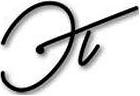  «ЭНГЕЛЬССКИЙ ПОЛИТЕХНИКУМ»МЕТОДИЧЕСКАЯ РАЗРАБОТКА«Применение личностно-ориентированного обучения как средство повышения качества знаний на уроках химии»Энгельс – 2023Содержание Введение……………………………………………………………………………….5Основные положения методики личностно-ориентированного обучения…………………………………………………………...................................6Реализация технологии развития личностно-ориентированного обучения на уроке химии по теме: «Кислоты, их состав, строение и свойства»……………………….9Заключение…………………………………………………………………………….14Литература……………………………………………………………………………..15АннотацияВ работе рассматривается методика применения технологии личностно-ориентированного обучения на уроках химии.Цель данной технологии состоит в создании системы психолого-педагогических условий, позволяющих в коллективе работать с ориентацией не на «среднего» обучающегося, а на каждого в отдельности с учетом познавательных возможностей, потребностей и интересов.По термином «личностно-ориентированное обучение» понимается способ организации обучения, в процессе которого обеспечивается всемерный учёт возможностей и способностей обучаемых и создаются необходимые условия для развития их индивидуальных способностей. На личностно-ориентированном уроке создается та учебная ситуация, когда не только излагаются знания, но и раскрываются, формируются и реализуется личностные особенности учащихся. На таком уроке господствует эмоционально положительный настрой учащихся на работу. Учитель не просто создает благожелательную творческую атмосферу, он признает самобытность и уникальность каждого обучаемого. В рамках личностно-ориентированного обучения как самостоятельные технологии можно выделить: разноуровневое обучение, коллективное взаимообучение, модульное обучение, технологию проектного метода, игровые и информационно-коммуникативные технологии, технологию сотрудничества. Использование данных технологий требует от участников образовательного процесса создания ряда условий, а именно: разрабатываются индивидуальные программы обучения, моделирующие исследовательское (поисковое) мышление; организуются групповые занятия на основе диалога и имитационно-ролевых игр;учебный материал конструируется для реализации метода исследовательских проектов, выполняемых самими учениками.С целью внедрения личностно-центрированного подхода к занятию, учитываются следующие особенности: оценка и необходимая коррекция психологических состояний в течение всего занятия (эмоциональных – радость, досада, весёлость и др.; интеллектуальных – сомнение, сосредоточенность и др.);поддержка высокого уровня мотивации в течение всего занятия с использованием приёма смещения мотива на цель; выявление субъектного опыта детей по предложенной теме; подача нового материала с учётом психолого-педагогической характеристики группы;использование различных сенсорных каналов при объяснении нового материала;построение деятельности каждого ребёнка с учётом данных психолого-педагогических обследований и рекомендаций психолога и общие рекомендации нейропсихофизиологов;отказ от фронтальной работы как основной формы проведения занятия и широкое использование различных вариантов индивидуальной, парной или групповой работы;гендерный аспект в организации различных форм работы на занятии; в подборе методов и приёмов учебно-воспитательного процесса;использование при работе над закреплением темы разнообразного дидактического материала, позволяющего ребёнку развивать различные сенсорные каналы, проявлять избирательность к типу, виду и форме задания, характеру его выполнения;обязательная оценка и коррекция процесса и результата учебной деятельности каждого ребёнка в ходе занятия; широкое применение самооценки и взаимооценки;создание условий для формирования у каждого ребёнка высокой самооценки, уверенности в своих силах;проведение с детьми рефлексии занятия (что узнали, что понравилось, что хотелось бы изменить или, наоборот, повторить).Данная методическая разработка может быть полезна для преподавателей среднего профессионального образования.ВведениеСовременный этап развития общества и образования характеризуется интенсивным поиском нового в теории и практике. В образовании этот процесс обусловлен рядом противоречий, главное из которых – несоответствие традиционных методов и форм обучения и воспитания новым традициям развития системы общества, породившим целый ряд объективных инновационных процессов. В настоящее время изменился социальный заказ общества по отношению как к средней школе, так и к среднему профессиональному образованию (СПО). Сегодняшние специалисты должны быть личностью, способной к творческому, сознательному, самостоятельному определению своей деятельности, к саморегулированию, которое обеспечивает достижение этой цели. Сейчас уже недостаточно владеть багажом знаний, умений и навыков. Обществу необходим человек, умеющий работать на результат, способный к определенным, социально-значимым достижениям. Именно поэтому в образовании идет прогресс в направлении разработки различных вариантов его содержания, поиска новых идей и технологий. Педагог должен решать целый ряд новых задач:- актуализировать имеющиеся у обучающегося знания;- раскрыть его мышление;- научить размышлять и анализировать свой собственный рост;- побудить его к самостоятельному обучению и выбрать для этого эффективный способ.В наше время освоить современную педагогику нельзя без изучения всего обширного арсенала образовательных технологий [1, с. 259]:1. личностно-ориентированных технологий;2. предметно-ориентированных технологий;3. информационных технологий;4. технологий ориентирования достижений обучаемого;5. интерактивных технологий.Особая роль среди указанных технологий в настоящее время отводится личностно-ориентированным технологиям обучения (ЛОО). Цель ЛОО состоит в создании системы психолого-педагогических условий, позволяющих в коллективе работать с ориентацией не на «среднего» обучающегося, а на каждого в отдельности с учетом познавательных возможностей, потребностей и интересов.ЛОО ставят в центр образовательной системы личность обучаемого, обеспечение комфорта, бесконфликтных условий её развития, реализацию её природных потенциалов [2, с. 198].На личностно-ориентированном уроке создается та учебная ситуация, когда не только излагаются знания, но и раскрываются, формируются и реализуется личностные особенности учащихся. На таком уроке господствует эмоционально положительный настрой учащихся на работу. Учитель не просто создает благожелательную творческую атмосферу, он признает самобытность и уникальность каждого обучаемого.Основные положения методики технологии личностно-ориентированного обученияЛичностно-ориентированное обучение (ЛОО) — обучение, при котором цели и содержание обучения, сформулированные в государственном образовательном стандарте, программах обучения, приобретают для учащегося личностный смысл, развивают мотивацию к обучению. С другой стороны, такое обучение позволяет учащемуся в соответствии со своими индивидуальными способностями и коммуникативными потребностями, возможностями модифицировать цели и результаты обучения. Личностно-ориентированный (личностно-деятельностный)  подход основывается на учёте индивидуальных особенностей обучаемых, которые рассматриваются как личности, имеющие свои характерные черты, склонности и интересы. Обучение в соответствии с этим подходом предполагает:самостоятельность учащихся в процессе обучения, что зачастую выражается в определении целей и задач курса самими обучаемыми, в выборе приёмов, которые являются для них предпочтительными;опору на имеющиеся знания учащихся, на его опыт;учёт социокультурных особенностей учащихся и их образа жизни, поощрение стремления быть «самим собой»;учёт эмоционального состояния учащихся, а также их морально-этических и нравственных ценностей;целенаправленное формирование учебных умений, характерным для того или иного учащегося учебным стратегиям;перераспределение ролей учителя и учащегося в учебном процессе: ограничение ведущей роли учителя, присвоение ему функций помощника, консультанта, советника.Многочисленные литературные данные убедительно свидетельствуют в пользу личностно-ориетированного обучения (табл.1, табл. 2). Таблица 1Сравнение целей деятельности учителя при организации традиционного и личностно ориентированного уроков по химии.Таблица 2Сравнение логики и структуры деятельности учителя и учащихся в традиционном и личностно ориентированном обученииКак следует из приведенных данных, занятия  с использованием личностно-ориетированного обучения имеет следующие особенности:- преподаватель продумывает возможности для самостоятельного проявления учащегося. Дает им возможность задавать вопросы, высказывать оригинальные идеи и гипотезы;- организует обмен мыслями, мнениями, оценками. Стимулирует учащихся к дополнению и анализу ответов товарищей;- стремится к созданию ситуации успеха для каждого обучаемого;- побуждает учащихся к поиску альтернативной информации при подготовке к занятию;- продумывает чередование видов работ, типов заданий, что уменьшает утомляемость обучаемых.В рамках личностно-ориетированного обучения выделились самостоятельные составляющие:уровневая дифференциацияпроектная деятельностьигровая деятельностьинформационно-коммуникативная деятельность.Все они нашли практическое отражение в занятиях по химии для студентов СПО.Как правило, в распространенном варианте некоторым студентам достаточно минимального уровня овладения материалом,  другим необходима его глубокая проработка. При этом создаются условия для обеспечения всеми студентами базового уровня подготовки.Отсюда можно выделить: 1) студентов с высокими учебными возможностями, которые хорошо учатся,  но и они нуждаются в некоторой корректировке их деятельности.2) студенты со средними возможностями, характеризующиеся низкой учебной работоспособностью, т.к. у них нет прилежания и высокой целеустремленности в учебе. В результате они не всегда могут напряженно работать и поэтому они нуждаются в тщательной направленности их деятельности, соблюдении постепенного перехода от простых занятий и заданий к сложным.3) студенты с низкими учебными возможностями,  низким уровнем обучаемости. Они не могут работать самостоятельно, отличаются низким темпом усвоения знаний. Поэтому на занятиях преподавателю необходимо организовывать дифференцированное обучение.Реализация технологии развития личностно-ориентированного обучения на уроке химии по теме: «Кислоты, их состав, строение и свойства»Учебное содержание урока реализуется в пределах освоения студентами основной профессиональной образовательной программы среднего профессионального образования. Изучение химии ведется в соответствии  программой, разработанной на основе примерной программы общеобразовательной дисциплины «Химия» для профессиональных образовательных организаций, рекомендованной ФГАУ «ФИРО» для реализации основной профессиональной образовательной программы СПО на базе основного общего образования с получением среднего общего образования (протокол № 3 от 21июля 2015 г. Регистрационный номер рецензии 385 от 23 июля 2015 г.Тема урока: «Кислоты, их состав, строение и свойства» относится к разделу «Классификация неорганических соединений». На изучение данной темы рекомендуется отвести 2 аудиторных часа.Тип урока: комбинированныйМетоды обучения: объяснительно-иллюстративный, словесно-наглядный, беседаФормы организации познавательной деятельности: групповая, индивидуальная, фронтальная.Формы контроля: фронтальный, тестовыйОсновные понятия и термины: кислотный остаток, кислота, индикатор, основность, техника безопасности.Цели урока:Образовательные: Проверка умений определять состав и классификацию кислот;Проверка знаний химических свойств кислот.Развивающие:Развитие мыслительных умений учащихся: сравнивать, анализировать, делать выводы;Развитие навыков экспериментальной  работы; Развитие общеучебных умений и навыков;Развитие интерес к предмету.Воспитательные:Воспитание культуры умственного труда и сотрудничества;Воспитание чувства ответственности, аккуратности;Создание благоприятного психо-эмоционального климата на уроке.Методическая:Применение личностно-ориентированной технологии.Оснащение урока: таблицы, раздаточный материл (опорные конспекты, карточки  с заданиями)Технологическая карта урокаСтудентам предлагаются карточки разного уровня сложности. Для более низкого уровня вставить пропущенное вещество (вариант 1). Студентам с более высокими способностями вставить вещество и расставить коэффициенты (вариант 2). Задания относятся к химическим свойствам кислот.Вариант 1Допишите уравнения реакции 1.Zn + 2HСl    	           + H2   2.CuO + 2HNO3                    Cu(NO3)2     +    3.Cu(ОH) 2 +                              CuSO4    +    H2OВариант 2Допишите уравнения реакции, расставьте коэффициенты1. Н2SO4 + CuO	                                        +  H2O2.HNO3   + NaOH                      NaNO3  +  3.Cu   +   HNO3(разб)                                    + 2NO   + 4H2OЗаключениеОпыт использования технологии ЛОО на занятиях по химии со студентами СПО показывает положительные результаты. При этом повышается интерес к дисциплине, между преподавателем и студентом устанавливаются партнерские отношения, снижается психологическое напряжение студентов на занятиях, повышается качество знаний и активность слабоуспевающих студентов.При личностно–ориентированном обучении главная задача учителя - поставить ученика в позицию активного субъекта учебной деятельности, организовать её таким образом, чтобы он всё более активно и самостоятельно овладевал научными фактами и законами, формировал убеждения, совершенствовал умения и навыки. А.Н.Леонтьев говорил, что «горе нашего образования заключается в том, что в нашем образовании наблюдается обнищание души при обогащении информацией». Личностно-ориентированный подход нацелен на развитие личности, на формирование субъектной позиции, помогающей определить ценностные ориентиры, которые могут привести учащихся к самоопределению. Этот подход является концептуальной основой стандарта второго поколения, поэтому важнейшая задача современного педагога – разобраться и понять. Всё это выводит на необходимость реализации в практике личностно  ориентированного обучения. Список использованных источниковГабриелян О.С., Лысова Г.Г. Химия для преподавателя: методическое пособие. – М., 2013. – 368 с.Ерохин Ю.М., Ковалева И.Б. Химия для профессий и специальностей технического и естественно-научного профилей: учебник: Рекомендовано ФГАУ «ФИРО». – М.: Издательский центр «Академия», 2014. – 448 с.3. Зайцев В.С. Современные педагогические технологии: учеб. пособие. – Книга 1. – Челябинск, ЧГПУ, 2012. – 411 с .4. Личностно-ориентированный подход в работе педагога: разработка и использование / Под ред. Е.Н. Степанова.- М.: ТЦ “Сфера”, 2003. – 329 с.5. Кудрявцева А.Г. Современные педагогические технологии как основа качества подготовки квалифицированных специалистов на основе реализации ФГОС [Текст] / Актуальные вопросы современной педагогики: материалы V Междунар. науч. конф. (г. Уфа, лето 2014 г.) – Уфа: лето, 2014. - С. 167-174.6. Хабибуллина Ф. Г., Куренова Н. А. Личностно-ориентированное обучение в современной начальной школе [Текст] // Проблемы и перспективы развития образования: материалы V Междунар. науч. конф. (г. Пермь, март 2014 г.). — Пермь: Меркурий, 2014. — С. 141-143.РАССМОТРЕНО                                                            На  заседании  ПЦК                                                              естественнонаучных дисциплин Протокол №___ от «___»____________20___г.                                          Председатель  ПЦК     ______________/_____________________/                        ОДОБРЕНО    методическим  советом  техникума                                                                     Протокол №___ от «___»____________20___г.                                                              Председатель  методсовета       __________________/___________________/Цели традиционного урокаЦели личностно-ориентированного урока1. Обучает всех учащихся установленной сумме знаний, умений и навыков1. Способствует эффективному накоплению каждым обучающимся своего собственного личностного опыта2.Определяет учебные задания, форму работы учащихся и демонстрирует им образец правильного выполнения заданий2.Предлагает учащимся на выбор различные учебные задания и формы работы, поощряет ребят к самостоятельному поиску путей решения этих заданий3.Старается заинтересовать учащихся в том учебном материале, который предлагает сам3. Стремится выявить реальные интересы учащихся и согласовать с ними подбор и организацию учебного материала4.Проводит индивидуальные занятия с отстающими или наиболее подготовленными учащимися4. Ведёт индивидуальную беседу с каждым обучающимся5. Планирует и направляет деятельность обучающихся5. Помогает учащимся самостоятельно спланировать свою деятельность6. Оценивает результаты работы учащихся, подмечая и исправляя допущенные ошибки6. Поощряет учащихся самостоятельно оценивать результаты их работы и исправлять допущенные ошибки7. Разрешает разрешающие конфликты между обучающимися: поощряет правых и наказывает виноватых7. Побуждает учащихся обсуждать возникающие, между ними конфликтные ситуации и самостоятельно искать пути их разрешенияТрадиционное обучениеЛичностно-ориентированное обучение1. Учащийся не является субъектом деятельности, разрушена её целостность, слаба мотивация, личностный смысл учения, они определяются чаще всего не самой деятельностью, а внешними воздействиями.1. Учащийся становится субъектом деятельности, осуществлеяет её целостно на всех этапах, осознаёт процесс учения и управляет им.2. Преподаватель выступает как информатор, транслятор культуры, основной способ управления - авторитарный, основанный на принуждении и стимулировании деятельности учащегося с помощью оценки и отметки.2. Преподаватель становится координатором, организатором деятельности учащихся в процессе которой учит его осуществлять целепологание, овладевать способами и приёмами учебной деятельности, формирует критерии и навыки самоанализа.3. Основная задача обучения - усвоение и воспроизведение учащимися переданной им информации, способов деятельности.3. Основная задача обучения - обеспечения самоопределения личности в культуре, открытие учащимися новых знаний и способов деятельности, перевод учащегося в режим саморазвития.Этапы учебного занятияДеятельность преподавателяДеятельность студентовФормируемые УУД Орг. моментприветствиепроверка готовности к урокудемонстрируют готовность к урокудоклад старосты об отсутствующихКоммуникативные УУД:Планирование учебного сотрудничества с преподавателем и сверстниками.Регулятивные УУД:Организация своей учебной деятельности.Личностные УУД:Мотивация учения, соблюдение норм и правил поведения на уроке.Актуализация опорных знанийпреподаватель предлагает ответить на вопросы:- С какими классами веществ мы уже успели познакомиться? - выбрать из имеющихся веществ известные, назвать их сходства и различияотвечают на заданные вопросыРегулятивные УУД:Определить степень успешности выполнения работы Коммуникативные УУД:Слушать и понимать речь других, уметь с достаточной полнотой и точностью выражать свои мысли, формулирование и аргументация своего мнения и позиции.Личностные УУД:Формирование учебно-познавательного интереса к учебному материалу, формирование учебно-познавательных и внешних мотивов.Целеполагание и мотивацияставит цели урока: мы постараемся узнать, что такое кислоты, какие они бывают, как их классифицируют;  формулы некоторых неорганических кислот; правила техники безопасности при работе с кислотами; мы должны научиться распознавать кислоты среди других соединений. Мотивирует студентов: зачем нам нужно изучать данную тему.  Подумайте, как связаны кислоты  с вашей профессией. предлагают варианты темы отвечают на вопросы, ставят цели и задачи урокаРегулятивные УУД:Определить степень успешности выполнения работы Коммуникативные УУД:Слушать и понимать речь других, уметь с достаточной полнотой и точностью выражать свои мысли, формулирование и аргументация своего мнения и позиции.Познавательные УУД:Сформировать умение строить логическое рассуждение, включающее установление причинно-следственных связейИзучение новой темыпреподаватель предлагает классифицировать кислоты:- по составу (органические и неорганические)- по наличию кислорода (кислородсодержащие и бескислородные)- по основности (одноосновные, двухосновные, трехосновные)Дает задание: работа парами с карточками. Необходимо вписать в реакции пропущенные вещества. Реакции относятся к химическим свойствам кислот.Приглашает студентов для проведения опыта – действие кислот на индикаторы- проверяет знание техники безопасности при работе с кислотамиПроверяет домашнее задание: значение и применение кислот в быту, медицине, промышленностиКлассифицируют кислоты, приводят примерывписывают в карточки пропущенные веществапроводят опыт с индикаторамисоблюдают технику безопасностирассказывают о применении кислотЛичностные УУД:Осознание ценности полученных знаний об углеводородах, составляющих основу жизни современного общества.Регулятивные УУД:Сформировать умения, работая по плану, сверять свои действия  с целью и при необходимости исправлять ошибки.Познавательные УУД:Сформировать умение анализировать, сравнивать, классифицировать и обобщать факты (выполнение продуктивных заданий). Коммуникативные УУД:Сформировать умение самостоятельно организовывать учебное взаимодействие в группеЗакрепление материалаПредлагает ответить на вопросы: из чего состоят все неорганические кислоты, как можно распознать кислоты, как приготовить растворы кислот, как делятся кислоты по наличию кислорода, по числу атомов водорода, по составуОтвечают на вопросыРегулятивные УУД:Определить степень успешности выполнения работы Коммуникативные УУД:Слушать и понимать речь других, уметь с достаточной полнотой и точностью выражать свои мысли, формулирование и аргументация своего мнения и позиции.Познавательные УУД:Сформировать умение строить логическое рассуждение, включающее установление причинно-следственных связейПодведение итогов урока и рефлексия обучающихся.благодарит студентов за работу на урокевыставляет оценки за урокпредлагает заполнить таблицу рефлексиислушают отметки и оценивают урок и свою работу на урокеРегулятивные УУД:Определяют степень успешности выполнения работы.Коммуникативные УУД:Сформировать умения, отстаивая свою точку зрения, приводить аргументы, подтверждая их фактами.Личностные УУД:Способность к самооценке в том числе самоанализ.6.Домашнее заданиедает домашнее задание: составить кроссворд по теме «Кислоты» (30 вопросов)записывают домашнее задание в тетрадь